VANGUARD UNIVERSITY         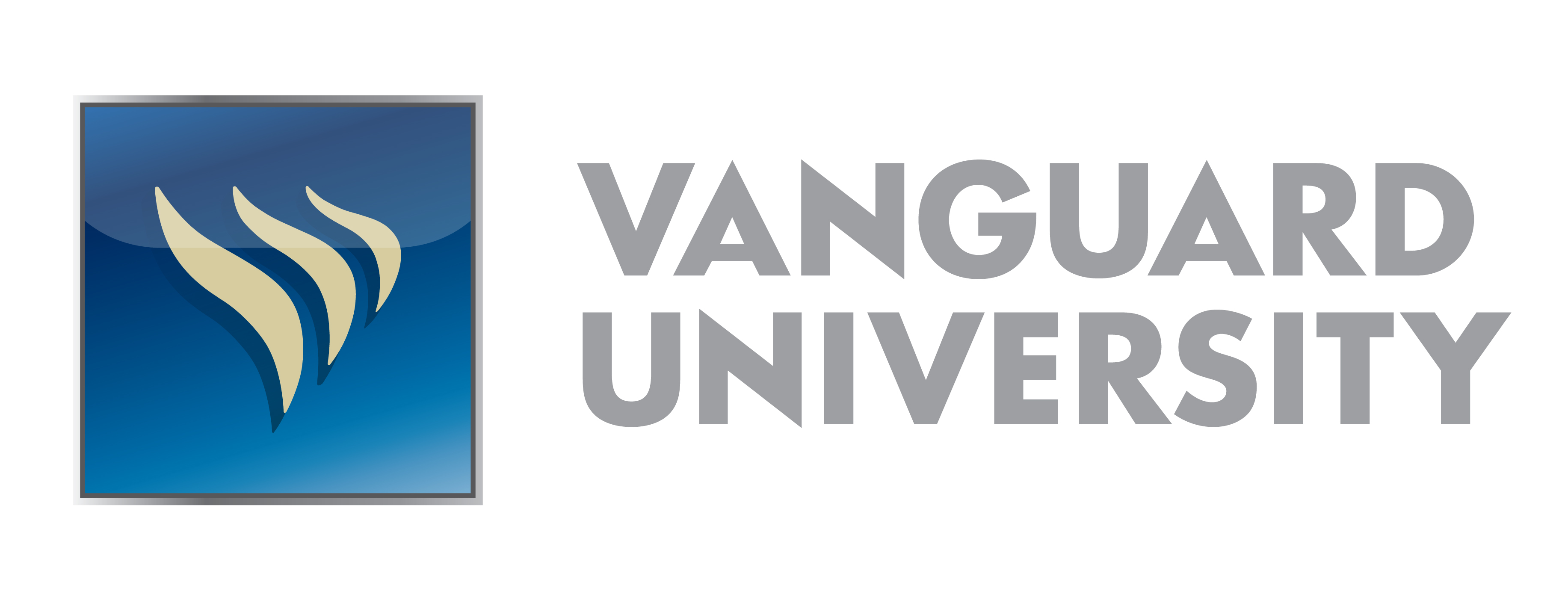 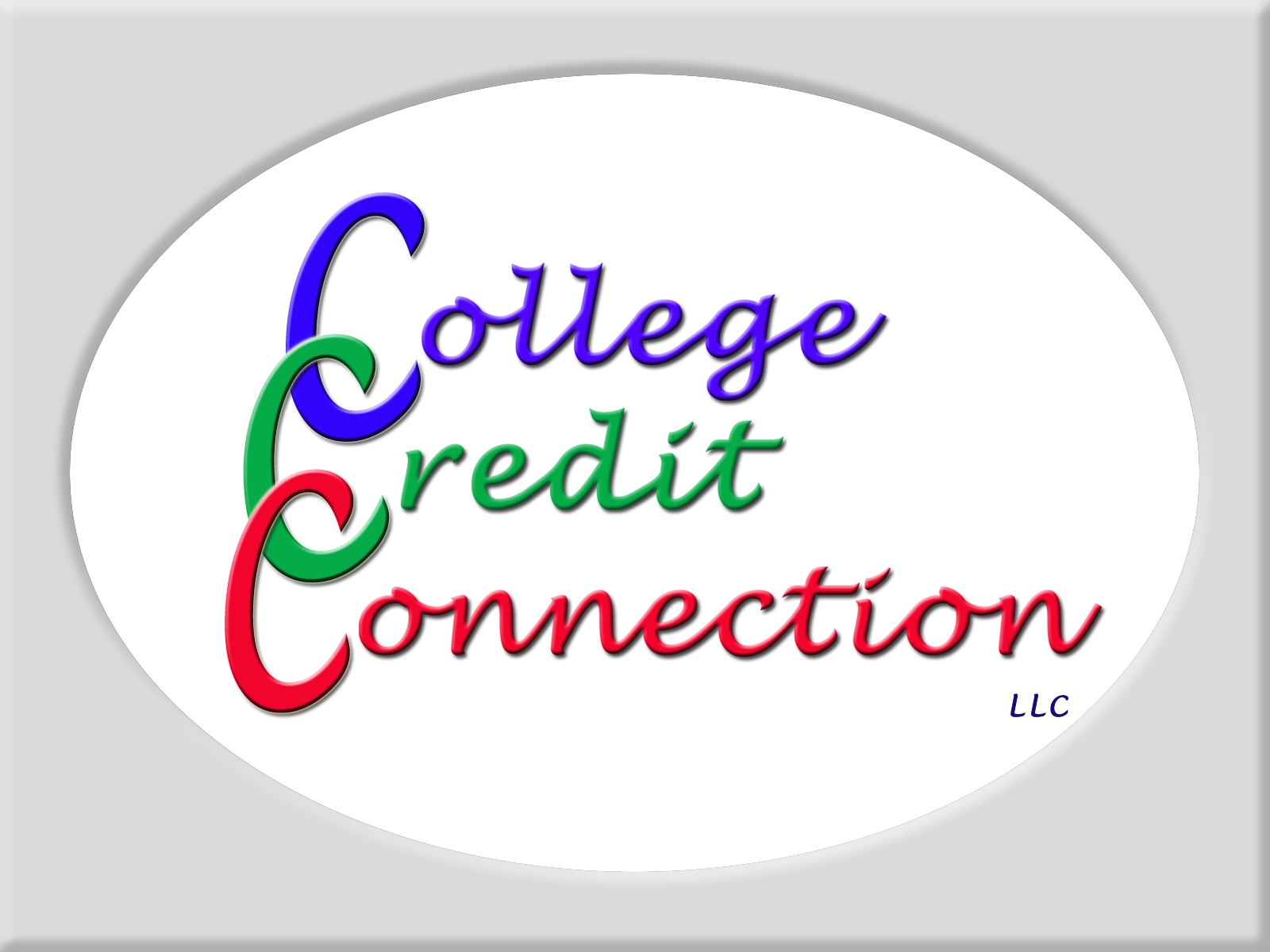 Graduate Education ProgramOffers 3 New Courses for EducatorsCHULA VISTA – WINTER 20221.   “CLASSROOM MANAGEMENT FOR EVERY TEACHER”			STARTS JAN 32.   “TEACHING IN THE MULTICULTURAL CLASSROOM”			STARTS FEB 33.   “CLASSROOM DISCIPLINE”						STARTS MARCH 1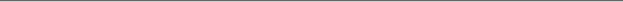 WHERE:	DISTANCE LEARNING 				WHO:	These courses are designed for educators. 	Chula Vista, CA						With district approval, course credit may be								used for pay increase and professional growthCREDIT:	These courses are being offered by the Graduate Education Department of Vanguard University, Costa Mesa, CA.	Vanguard University is accredited by the Western Association of Schools and Colleges.TUITION:   $318 for 3 semester units of graduate extension credit.. COURSE INSTRUCTOR:  DENNIS GARRAHY was an educator in Vista USD for nearly thirty years. Additionally, he has coordinated professional staff development courses for North County teachers for the past thirty-five years. 1.   “CLASSROOM MANAGEMENT FOR EVERY TEACHER”			STARTS JAN 3	Course #EDUX 5470 A, B, C or D  (A New Course)	WHEN:	January 3 - 18, 2022 (plus online and outside practicum)		*NOTE:  This course is a hybrid of face-to-face and online learning.  See below for more infoCOURSE DESCRIPTION: This course is designed to assist educators in developing successful strategies that instill a calm and orderly learning environment. Participants will learn tips to improve classroom discipline through individual and group motivation techniques. Educators will establish ways to work with the needs of each child by encouraging productive student behavior through effective organizational practices, rewards and learning. This course will cover preventative discipline practices and practical management methods that are essential to establishing and maintaining classroom control.2.   “TEACHING IN THE MULTICULTURAL CLASSROOM”			STARTS FEB 3	Course #EDUX 5390 A, B, C or D  (A New Course)	WHEN:	February 3 - 17, 2022 (plus online and outside practicum)		*NOTE:  This course is a hybrid of face-to-face and online learning.  See below for more infoCOURSE DESCRIPTION:  This course will assist classroom teachers to optimize the learning experience for students in the multicultural classroom. It will support educators in a pluralistic society to remain sensitive to the learning needs, personal interests and cultural characteristics of their students. The course further supports classroom teachers in helping them more fully understand the goal of multicultural education in creating educational opportunities that are equal for all students and in helping every child acquire the knowledge, attitudes, and skills needed to function effectively in a democratic society. REGISTER / ENROLL ON-LINE AT www.CollegeCreditConnection.com, click on Face-To-Face tab.DENNIS GARRAHY : 760-710-7807 or email dennisgarrahy@gmail.com for courses in Vista, Chula Vista or Temecula.*NOTE - this course will be presented in our new ONLINE/HYBRID format - Information will be emailed upon enrollment, and course will consist of 45 total hours of online learning and outside practicum. We are closely following the Covid 19 recommendations of State, Federal and Local ordinances and will update as needed.VANGUARD UNIVERSITY         Graduate Education ProgramOffers 3 New Courses for EducatorsVISTA – WINTER 20221.   “CLASSROOM DISCIPLINE”						STARTS JAN 32.   “CLASSROOM MANAGEMENT FOR EVERY TEACHER”			STARTS FEB 23.   “TEACHING IN THE MULTICULTURAL CLASSROOM”			STARTS MAR 2WHERE:	DISTANCE LEARNING 				WHO:	These courses are designed for educators. 	Chula Vista, CA						With district approval, course credit may be								used for pay increase and professional growthCREDIT:	These courses are being offered by the Graduate Education Department of Vanguard University, Costa Mesa, CA.	Vanguard University is accredited by the Western Association of Schools and Colleges.TUITION:   $318 for 3 semester units of graduate extension credit.. COURSE INSTRUCTOR:  DENNIS GARRAHY was an educator in Vista USD for nearly thirty years. Additionally, he has coordinated professional staff development courses for North County teachers for the past thirty-five years. 3.   “CLASSROOM DISCIPLINE: HOW TO DEVELOP SELF-RELIANT & RESPONSIBLE STUDENTS”		Course #EDUX 5130 A, B, C or D  (A New Course)	WHEN:	March 1 - 16, 2022 (plus online and outside practicum)		*NOTE:  This course is a hybrid of face-to-face and online learning.  See below for more infoCOURSE DESCRIPTION: This course is designed for teachers who wish to improve classroom discipline, encourage student self-reliance and optimize the learning atmosphere for everyone. While enhancing their natural disciplinary style, participants will also experience a broad range of innovative and time-tested approaches to this oldest of classroom problems.REGISTER / ENROLL ON-LINE AT www.CollegeCreditConnection.com, click on Face-To-Face tab.DENNIS GARRAHY : 760-710-7807 or email dennisgarrahy@gmail.com for courses in Vista, Chula Vista or Temecula.*NOTE - this course will be presented in our new ONLINE/HYBRID format - Information will be emailed upon enrollment, and course will consist of 45 total hours of online learning and outside practicum. We are closely following the Covid 19 recommendations of State, Federal and Local ordinances and will update as needed.